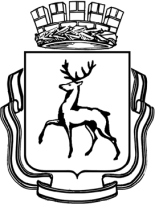 АДМИНИСТРАЦИЯ ГОРОДА НИЖНЕГО НОВГОРОДАПОСТАНОВЛЕНИЕВ соответствии с Федеральным законом от 06.10.2003 № 131-ФЗ «Об общих принципах организации местного самоуправления в Российской Федерации», Федеральным законом от 08.11.2007 № 257-ФЗ «О внесении изменений в Федеральный закон «Об автомобильных дорогах и о дорожной деятельности в Российской Федерации и о внесении изменений в отдельные законодательные акты Российской Федерации», Федеральным законом от 10.12.1995 № 196-ФЗ «О безопасности дорожного движения», Постановлением Правительства РФ от 31.01.2020 N 67 «Об утверждении Правил возмещения вреда, причиняемого тяжеловесными транспортными средствами, об изменении и признании утратившими силу некоторых актов Правительства Российской Федерации», Приказом Минтранса России от 05.06.2019 № 167 «Об утверждении Порядка выдачи специального разрешения на движение по автомобильным дорогам тяжеловесного и (или) крупногабаритного транспортного средства», статьями 43, 52 Устава города Нижнего Новгорода, постановлением администрации города Нижнего Новгорода от 24.03.2011 № 1104 «О порядке разработки и утверждения административных регламентов предоставления муниципальных услуг» администрация города Нижнего Новгорода постановляет:1. Утвердить административный регламент по предоставлению муниципальной услуги «Выдача специального разрешения на движение тяжеловесных и (или) крупногабаритных транспортных средств по автомобильным дорогам общего пользования местного значения на территории города Нижнего Новгорода».2. Управлению по связям со СМИ администрации города Нижнего Новгорода обеспечить опубликование настоящего постановления в официальном средстве массовой информации - газете «День города Нижний Новгород».3. Департаменту правового обеспечения администрации города Нижнего Новгорода (Киселева С.Б.) обеспечить размещение постановления на официальном сайте администрации города Нижнего Новгорода в информационно-телекоммуникационной сети «Интернет».4. Контроль за исполнением постановления возложить на первого заместителя главы администрации города Нижнего Новгорода Сивохина Д.Г.Глава города                                                                                         Ю.В. ШалабаевВ.А. Ковалев430 40 66АДМИНИСТРАТИВНЫЙ РЕГЛАМЕНТПО ПРЕДОСТАВЛЕНИЮ МУНИЦИПАЛЬНОЙ УСЛУГИ«ВЫДАЧА СПЕЦИАЛЬНОГО РАЗРЕШЕНИЯ НА ДВИЖЕНИЕ ТЯЖЕЛОВЕСНЫХ И (ИЛИ) КРУПНОГАБАРИТНЫХ ТРАНСПОРТНЫХ СРЕДСТВ ПО АВТОМОБИЛЬНЫМ ДОРОГАМ ОБЩЕГО ПОЛЬЗОВАНИЯ МЕСТНОГО ЗНАЧЕНИЯ НА ТЕРРИТОРИИ ГОРОДА НИЖНЕГО НОВГОРОДА»1. ОБЩИЕ ПОЛОЖЕНИЯПредмет регулирования административного регламента.Административный регламент администрации города Нижнего Новгорода по предоставлению муниципальной услуги «Выдача специального разрешения на движение тяжеловесных и (или) крупногабаритных транспортных средств по автомобильным дорогам общего пользования местного значения на территории города Нижнего Новгорода» (далее - муниципальная услуга) и определяет сроки и последовательность действий (административных процедур) при осуществлении полномочий по предоставлению муниципальной услуги.1.2. Круг заявителей.1.2.1. Получателями муниципальной услуги являются физические лица (в том числе индивидуальные предприниматели) и юридические лица, являющиеся владельцами тяжеловесных и (или) крупногабаритных транспортных средств (далее - заявители).1.2.2. От имени заявителя могут выступать представители, наделенные в порядке, установленном законодательством Российской Федерации, полномочиями выступать от его имени при взаимодействии с органами местного самоуправления при предоставлении муниципальной услуги.1.3. Требования к порядку информирования о предоставлении муниципальной услуги.1.3.1. Информация по вопросам предоставления муниципальной услуги размещается на стенде в месте предоставления муниципальной услуги, на официальном сайте муниципального казенного учреждения «Центр организации дорожного движения города Нижнего Новгорода» (далее - МКУ «ЦОДД») в информационно-телекоммуникационной сети Интернет http://codd-nnov.ru.1.3.2. Почтовый адрес, место нахождения, режим работы организации, участвующей в предоставлении услуги.1.3.2.1. Место нахождения МКУ «ЦОДД»: 603022, г. Нижний Новгород, ул. 1-я Оранжерейная, д.58.График работы МКУ «ЦОДД»:понедельник - четверг с 08 час. 00 мин. до 17 час.00 мин.пятница с 08 час. 00 мин. до 16 час.00 мин.обеденный перерыв: с 12 час. 00 мин. до 12 час. 48 мин.электронная почта МКУ «ЦОДД»: official@codd-nnov.ruтелефон МКУ «ЦОДД»: (831) 433-74-30.1.3.3. Информация о порядке предоставления муниципальной услуги предоставляется специалистами МКУ «ЦОДД»:1) непосредственно в МКУ «ЦОДД» при устном обращении;2) с использованием средств телефонной связи по телефону для справок: (831) 433-74-30;3) при подготовке письменного ответа на обращения заявителя.1.3.4. Информация о порядке предоставления муниципальной услуги направляется тем же способом, каким был получен запрос о предоставлении соответствующей информации, если в запросе не указано иное.1.3.5. Информирование по вопросам предоставления муниципальной услуги осуществляется специалистами МКУ «ЦОДД» по следующим вопросам:о месте нахождения и графике работы МКУ «ЦОДД»;о процедуре предоставления муниципальной услуги;о перечне документов, необходимых для предоставления муниципальной услуги;о сроках предоставления муниципальной услуги;о порядке обжалования действий (бездействия) и решений, осуществляемых и принимаемых в ходе предоставления муниципальной услуги.1.3.6. При ответах на телефонные звонки и устные обращения специалисты подробно, в вежливой форме информируют обратившихся по интересующим их вопросам. Ответ на телефонный звонок должен начинаться с информации о наименовании организации, предоставляющей муниципальную услугу. При невозможности специалиста, принявшего звонок, самостоятельно ответить на поставленный вопрос телефонный звонок должен быть переадресован (переведен) другому специалисту или же обратившемуся должен быть сообщен телефонный номер, по которому можно получить необходимую информацию.1.3.7. Письменный ответ на обращение заявителя должен содержать ответы на поставленные вопросы, должность, фамилию, инициалы и номер телефона исполнителя. Ответ подписывается директором МКУ «ЦОДД» (либо уполномоченным лицом). Письмо направляется в срок, не превышающий 30 календарных дней со дня поступления письменного обращения заявителя за информированием.2. СТАНДАРТ ПРЕДОСТАВЛЕНИЯ МУНИЦИПАЛЬНОЙ УСЛУГИ2.1. Наименование муниципальной услуги: «Выдача специального разрешения на движение тяжеловесных и (или) крупногабаритных транспортных средств по автомобильным дорогам общего пользования местного значения на территории города Нижнего Новгорода».2.2. Правовые основания предоставления муниципальной услуги.Предоставление муниципальной услуги осуществляется в соответствии с:Федеральным законом от 06.10.2003 № 131-ФЗ «Об общих принципах организации местного самоуправления в Российской Федерации»;Федеральным законом от 08.11.2007 № 257-ФЗ «О внесении изменений в Федеральный закон «Об автомобильных дорогах и о дорожной деятельности в Российской Федерации и о внесении изменений в отдельные законодательные акты Российской Федерации»;Федеральным законом от 10.12.1995 № 196-ФЗ «О безопасности дорожного движения»;Федеральным законом от 02.05.2006 года № 59-ФЗ «О порядке рассмотрения обращений граждан Российской Федерации»;Постановление Правительства России от 21 декабря 2020 г. №2200 «Об утверждении Правил перевозок грузов автомобильным транспортом и о внесении изменений в пункт 2.1.1 Правил дорожного движения Российской Федерации»Постановлением Правительства РФ от 31.01.2020 N 67 «Об утверждении Правил возмещения вреда, причиняемого тяжеловесными транспортными средствами, об изменении и признании утратившими силу некоторых актов Правительства Российской Федерации»;Приказом Минтранса России от 05.06.2019 № 167 «Об утверждении Порядка выдачи специального разрешения на движение по автомобильным дорогам тяжеловесного и (или) крупногабаритного транспортного средства».Приказом Министерства транспорта РФ от 31 августа 2020 г. N 343 «Об утверждении Требований к организации движения по автомобильным дорогам тяжеловесного и (или) крупногабаритного транспортного средства».2.3. Муниципальная услуга предоставляется МКУ «ЦОДД».2.4. Конечным результатом предоставления муниципальной услуги являются:2.4.1. Выдача специального разрешения на движение тяжеловесных и (или) крупногабаритных транспортных средств по определенному маршруту  (далее - специальное разрешение).     Специальное разрешение выдается на движение транспортного средства по определенному маршруту без груза или с грузом на срок до трех месяцев;2.4.2. Отказ в выдаче специального разрешения.2.5. Срок предоставления муниципальной услуги.Специальное разрешение в случае, если требуется согласование только владельцев автомобильных дорог, и при наличии соответствующих согласований выдается в срок, не превышающий одиннадцати рабочих дней с даты регистрации заявления, в случае необходимости согласования маршрута транспортного средства с территориальными органами управления Государственной инспекции безопасности дорожного движения Министерства внутренних дел Российской Федерации (далее - Госавтоинспекция) - в течение пятнадцати рабочих дней с даты регистрации заявления.2.6. Перечень нормативных правовых актов, регулирующих предоставление муниципальной услуги (с указанием их реквизитов и источников официального опубликования), размещен на официальном сайте МКУ «ЦОДД».2.7. Перечень необходимых документов, подлежащих представлению заявителем для получения муниципальной услуги:2.7.1. Заявление на получение специального разрешения на движение по автомобильным дорогам тяжеловесного и (или) крупногабаритного транспортного средства в случае, если маршрут, часть маршрута указанного транспортного средства проходят по автомобильным дорогам местного значения городского округа и не проходят по автомобильным дорогам федерального, регионального, межмуниципального значения, участкам таких автомобильных дорог - (далее - заявление).2.7.1.1. В заявлении указываются:информация о лице, обратившемся с заявлением на получение специального разрешения (далее - заявитель) - владельце транспортного средства или его уполномоченном представителе: наименование, адрес в пределах места нахождения (для юридических лиц), фамилия, имя, отчество (при наличии), адрес регистрации по месту жительства (пребывания) (для физических лиц и индивидуальных предпринимателей), телефон и адрес электронной почты (при наличии);номер и дата заявления;наименование уполномоченного органа;информация о владельце транспортного средства:наименование, организационно-правовая форма и адрес в пределах места нахождения, телефон - для юридических лиц;фамилия, имя, отчество (при наличии), адрес регистрации по месту жительства (пребывания), телефон - для физических лиц и индивидуальных предпринимателей (с указанием статуса индивидуального предпринимателя);идентификационный номер налогоплательщика (далее - ИНН) и основной государственный регистрационный номер (далее - ОГРН или ОГРНИП) - для юридических лиц и индивидуальных предпринимателей, зарегистрированных на территории Российской Федерации;маршрут движения (пункт отправления - пункт назначения с указанием их адресов в населенных пунктах);вид перевозки (по территории Российской Федерации);срок выполнения поездок;количество поездок (для тяжеловесных транспортных средств);характеристика груза (при наличии груза) (наименование, габариты (длина, ширина, высота), масса, делимость;сведения о транспортном средстве: марка, модель, государственный регистрационный номер;параметры транспортного средства (автопоезда): масса, расстояние между осями, нагрузки на оси, количество и скатность колес на каждой оси, наличие пневматической подвески, габариты (длина, ширина, высота, длина свеса (при наличии), минимальный радиус поворота с грузом;способ связи: по телефону, по электронной почте и иные.Дата начала срока выполнения поездок не может быть позднее сорока пяти дней с даты подачи заявления.Заявление оформляется на русском языке машинописным текстом (наименования груза, марок и моделей транспортных средств, их государственных регистрационных номеров допускается оформлять буквами латинского алфавита).2.7.2. К заявлению прилагаются:1) схема тяжеловесного и (или) крупногабаритного транспортного средства (автопоезда) с изображением размещения груза (при наличии груза). На схеме изображаются транспортное средство, планируемое к участию в перевозке, его габариты с грузом (при наличии груза), количество осей и колес на нем, взаимное расположение осей и колес, распределение нагрузки по осям, а также при наличии груза - габариты груза, расположение груза на транспортном средстве, погрузочная высота, свес (при наличии) (изображается вид в профиль, сзади);2) копия документов каждого транспортного средства (паспорт транспортного средства или свидетельство о регистрации транспортного средства, паспорт самоходной машины), с использованием которого планируется поездка (для транспортных средств, зарегистрированных федеральными органами исполнительной власти и федеральными государственными органами, в которых законодательством Российской Федерации предусмотрена военная служба, органами Государственного надзора за техническим состоянием самоходных машин и других видов техники, а также за пределами Российской Федерации, и (или) при подаче заявления в МКУ «ЦОДД» на бумажном носителе).В случае подачи заявления представителем лица, в чьих интересах осуществляется выдача специального разрешения, к заявлению также прилагается копия документа, подтверждающего его полномочия.Заявление, схема тяжеловесного и (или) крупногабаритного транспортного средства (автопоезда), а также копии документов, указанных в подпункте 2 пункта 2.7.2 настоящего Регламента, должны быть подписаны заявителем и заверены печатью (при наличии).2.8. Информацию о перечне документов, необходимых для предоставления муниципальной услуги, можно получить в МКУ «ЦОДД» или на официальном сайте МКУ «ЦОДД» в информационно-телекоммуникационной сети Интернет http://codd-nnov.ru.2.9. Заявление с прилагаемыми к нему документами  может быть подано заявителем непосредственно в МКУ «ЦОДД», а также путем направления в адрес МКУ «ЦОДД» посредством почтового отправления, факсимильной связи или в электронном виде посредством государственной информационной системы «Единый портал государственных и муниципальных услуг (функций)» (www.gosuslugi.ru) (далее - Портал).2.10. МКУ «ЦОДД» в отношении владельца транспортного средства получает информацию о государственной регистрации в качестве индивидуального предпринимателя или юридического лица (для российских перевозчиков), с использованием единой системы межведомственного электронного взаимодействия и подключаемых к ней региональных систем межведомственного электронного взаимодействия.2.11. МКУ «ЦОДД» не вправе требовать от заявителя:1) представления документов и информации или осуществления действий, представление или осуществление которых не предусмотрено нормативными правовыми актами, регулирующими отношения, возникающие в связи с предоставлением муниципальной услуги;2) представления документов и информации, которые в соответствии с нормативными правовыми актами Российской Федерации, нормативными правовыми актами Нижегородской области и муниципальными нормативными правовыми актами находятся в распоряжении иных органов и организаций, участвующих в предоставлении муниципальных услуг, за исключением документов, указанных в части 6 статьи 7 Федерального закона от 27 июля 2010 г. N 210-ФЗ «Об организации предоставления государственных и муниципальных услуг».3) представления документов и информации, отсутствие и (или) недостоверность которых не указывались при первоначальном отказе в приеме документов, необходимых для предоставления муниципальной услуги, либо в предоставлении муниципальной услуги, за исключением следующих случаев:изменение требований нормативных правовых актов, касающихся предоставления муниципальной услуги, после первоначальной подачи заявления о предоставлении муниципальной услуги;наличие ошибок в заявлении о предоставлении муниципальной услуги и документах, поданных заявителем после первоначального отказа в приеме документов, необходимых для предоставления муниципальной услуги, либо в предоставлении муниципальной услуги и не включенных в представленный ранее комплект документов;истечение срока действия документов или изменение информации после первоначального отказа в приеме документов, необходимых для предоставления муниципальной услуги, либо в предоставлении муниципальной услуги;выявление документально подтвержденного факта (признаков) ошибочного или противоправного действия (бездействия) должностного лица МКУ «ЦОДД» при первоначальном отказе в приеме документов, необходимых для предоставления муниципальной услуги, либо в предоставлении муниципальной услуги, о чем в письменном виде за подписью директора МКУ «ЦОДД» уведомляется заявитель, а также приносятся извинения за доставленные неудобства.2.12. Других услуг, которые являются необходимыми и обязательными для предоставления муниципальной услуги, законодательством Российской Федерации не предусмотрено.2.13. МКУ «ЦОДД» отказывает  в регистрации заявления, в случаях:1) МКУ «ЦОДД» не вправе согласно пункту 2.7.1 настоящего Регламента выдавать специальное разрешение по заявленному маршруту;2) заявление подписано лицом, не имеющим полномочий на подписание заявления;3) заявление не содержит сведений, установленных пунктом 3.3.4 настоящего Регламента;4) к заявлению не приложены документы, соответствующие требованиям пункта 2.7 настоящего Регламента.2.14. МКУ «ЦОДД» принимает решение об отказе в выдаче специального разрешения в случаях:1) информация о государственной регистрации в качестве индивидуального предпринимателя или юридического лица не соответствует информации, указанной в заявлении;2) установленные требования о перевозке груза, не являющегося неделимым, не соблюдены;3) сведения, предоставленные в заявлении и документах, не соответствуют техническим характеристикам транспортного средства и груза, а также технической возможности осуществления заявленной перевозки;4) технические характеристики и регистрационные данные транспортных средств не соответствуют указанным в заявлении;5) при согласовании маршрута установлена невозможность осуществления движения по заявленному маршруту тяжеловесного и (или) крупногабаритного транспортного средства с заявленными техническими характеристиками в связи с техническим состоянием автомобильной дороги, искусственного сооружения или инженерных коммуникаций, а также по требованиям безопасности дорожного движения;6) отсутствует согласие заявителя на:разработку проекта организации дорожного движения и (или) специального проекта;проведение оценки технического состояния автомобильной дороги;принятие специальных мер по обустройству пересекающих автомобильную дорогу сооружений и инженерных коммуникаций, определенных согласно проведенной оценке технического состояния автомобильной дороги и в установленных законодательством случаях;укрепление автомобильных дорог или принятие специальных мер по обустройству автомобильных дорог или их участков, определенных согласно проведенной оценке технического состояния автомобильной дороги и в установленных законодательством случаях;7) заявитель не внес плату в счет возмещения вреда, причиняемого автомобильным дорогам тяжеловесным транспортным средством и не предоставил копии платежных документов, подтверждающих такую оплату;8) отсутствуют оригиналы заявления и схемы тяжеловесного и (или) крупногабаритного транспортного средства (автопоезда), а также заверенные регистрационные документы транспортных средств в соответствии с пунктом 2.7.2 настоящего Регламента, при обращении заявителя за получением оформленного бланка специального разрешения в случае, если заявление и документы направлялись в МКУ «ЦОДД» с использованием факсимильной связи;9) отсутствует в установленный срок согласование или поступил мотивированный отказ в согласовании владельцев автомобильных дорог или согласующих организаций;10) истек указанный в заявлении срок перевозки.МКУ «ЦОДД» в течение одного рабочего дня со дня принятия решения об отказе в выдаче специального разрешения выбранным заявителем способом связи информирует его о принятом решении, указав основания принятия данного решения.В случае принятия решения об отказе в выдаче специального разрешения по основаниям, указанным в подпунктах 1, 2 настоящего пункта, выбранным заявителем способом связи заявитель информируется о принятом решении в течение четырех рабочих дней со дня регистрации заявления.2.15. Основания для приостановления предоставления муниципальной услуги не предусмотрены.2.16. Муниципальная услуга заявителям предоставляется на платной основе.За  выдачу специального разрешения взимается государственная пошлина в размере, установленным  пунктом 111 части 1 статьи 333.33 Налогового кодекса Российской Федерации, в безналичной форме, а также осуществляется плата за возмещение вреда, причиняемого тяжеловесными транспортными средствами, при движении таких транспортных средств по автомобильным дорогам общего пользования местного значения на территории города Нижнего Новгорода, исходя из расчетов в соответствии с постановлением администрации города Нижнего Новгорода от 04.06.2020 №1815 «Об утверждении показателей размера вреда, причиняемого тяжеловесными транспортными средствами, при движении таких транспортных средств по автомобильным дорогам общего пользования местного значения на территории города Нижнего Новгорода». За выдачу специального разрешения должна быть уплачена государственная пошлина до подачи заявления либо в случае, если заявление подано в электронной форме, после подачи заявления, но до принятия его к рассмотрению.Государственная пошлина и возмещение вреда уплачиваются заявителем путем безналичного перечисления денежных средств. Банковские реквизиты для перечисления размещаются в информационно-телекоммуникационной сети Интернет по адресу: http://codd-nnov.ru, а также их можно получить у уполномоченных должностных лиц МКУ «ЦОДД».Возврат уплаченной государственной пошлины осуществляется в размерах и порядке, которые установлены законодательством Российской Федерации о налогах и сборах.В случае выдачи специального разрешения по результатам исправления допущенных опечаток и ошибок, в соответствии с пунктом 3.6.11 настоящего Регламента, государственная пошлина за его выдачу не взимается.2.17. Максимальный срок ожидания в очереди при подаче заявления о предоставлении муниципальной услуги и при получении результата предоставления муниципальной услуги не должен превышать 15 минут.2.18. Заявление регистрируется должностным лицом МКУ «ЦОДД», ответственным за прием документов, в журнале регистрации заявлений и выдачи специальных разрешений в течение одного рабочего дня с даты его поступления.Регистрация представленных в МКУ «ЦОДД» документов осуществляется в порядке, предусмотренном пунктом 3.3 настоящего Регламента.2.19. Требования к помещениям, в которых предоставляется муниципальной услуга.Организация приема осуществляется в соответствии с часами работы МКУ «ЦОДД».Прием заявителей осуществляется в специально выделенных для этих целей помещениях. В помещениях для работы с заявителями размещаются информационные стенды.В местах предоставления муниципальной услуги предусматривается оборудование доступных мест общественного пользования (туалетов) и хранения верхней одежды заявителей.Для ожидания заявителями приема, заполнения необходимых для получения муниципальной услуги документов отводятся места, оборудованные стульями, столами (стойками) для возможности оформления документов, с наличием бумаги, ручек, бланков документов.Кабинеты приема заявителей должны быть оборудованы информационными табличками (вывесками) с указанием:номера кабинета;времени перерыва на обед, технического перерыва.В целях организации беспрепятственного доступа инвалидов (включая инвалидов, использующих кресла-коляски и собак-проводников) к месту предоставления муниципальной услуги им обеспечиваются условия для беспрепятственного доступа к объекту (зданию, помещению), в котором предоставляется муниципальной услуга.В случае невозможности полностью приспособить здание (помещения, в которых предоставляется муниципальная услуга) с учетом потребности инвалида собственник данного здания (помещений) обеспечивает инвалиду доступ к месту предоставления муниципальной услуги либо предоставление документов обеспечивается в дистанционном режиме, а именно на бумажном носителе по почте, посредством факсимильной связи с последующим представлением оригинала заявления и документов, необходимых для предоставления муниципальной услуги.2.20. Показатели доступности и качества предоставления муниципальной услуги:достоверность предоставляемой информации о ходе предоставления муниципальной услуги;полнота информирования заявителей о ходе предоставления муниципальной услуги;наглядность форм предоставляемой информации об административных процедурах (действиях);удобство и доступность получения информации заявителями о порядке предоставления муниципальной услуги;соблюдение сроков предоставления муниципальной услуги;высокая квалификация специалистов, участвующих в предоставлении муниципальной услуги;отсутствие обоснованных жалоб заявителей и заинтересованных лиц по результатам предоставления муниципальной услуги.2.21. Гражданин имеет право:получать полную, актуальную и достоверную информацию о порядке предоставления муниципальной услуги;получать муниципальную услугу своевременно, в полном объеме и в любой форме, предусмотренной законодательством Российской Федерации;обращаться в досудебном и (или) судебном порядке в соответствии с законодательством Российской Федерации с жалобой (претензией) на принятое по его обращению решение или на действия (бездействие) должностных лиц МКУ «ЦОДД»;обращаться с заявлением о прекращении рассмотрения заявления, в том числе в электронной форме посредством Портала;осуществлять иные действия, не противоречащие настоящему Регламенту и законодательству Российской Федерации.2.22. Должностные лица МКУ «ЦОДД»:обеспечивают объективное, всестороннее и своевременное рассмотрение заявления, в случае необходимости с участием заявителя;запрашивают необходимые для рассмотрения заявления документы и материалы в других государственных органах, органах местного самоуправления и у иных должностных лиц, за исключением судов, органов дознания и органов предварительного следствия.2.23. Сведения, ставшие известными работнику МКУ «ЦОДД» в процессе предоставления муниципальной услуги, относятся к категории конфиденциальной информации, имеют ограниченный доступ и разглашению не подлежат.3. СОСТАВ, ПОСЛЕДОВАТЕЛЬНОСТЬ И СРОКИ ВЫПОЛНЕНИЯАДМИНИСТРАТИВНЫХ ПРОЦЕДУР (ДЕЙСТВИЙ), ТРЕБОВАНИЯ К ПОРЯДКУ ИХ ВЫПОЛНЕНИЯ3.1. Предоставление муниципальной услуги включает в себя следующую административную процедуру:Выдача специального разрешения на движение тяжеловесных и (или) крупногабаритных транспортных средств по автомобильным дорогам общего пользования местного значения на территории города Нижнего Новгорода.3.2. Административная процедура включает в себя следующие административные действия:прием, проверка комплектности представленных документов и их регистрация;рассмотрение вопроса о возможности направления запроса на согласование маршрута тяжеловесного и (или) крупногабаритного транспортного средства владельцам автомобильных дорог, по которым проходит данный маршрут;согласование маршрута тяжеловесных и (или) крупногабаритных транспортных средств;принятие решения о выдаче специального разрешения или об отказе в его выдаче.3.3. Прием, проверка комплектности представленных документов и их регистрация.3.3.1. Основанием для начала осуществления административной процедуры является поступление заявления на получение специального разрешения и документов, указанных в пункте 2.7 настоящего Регламента, в МКУ «ЦОДД».3.3.2. Заявление подается в двух экземплярах с прилагаемыми к заявлению документами. Документы, прилагаемые к заявлению, подаются в одном экземпляре.3.3.3. К документам, необходимым для предоставления муниципальной услуги, предъявляются следующие требования:представляемые документы должны содержать реквизиты, наличие которых согласно законодательству Российской Федерации является обязательным (номер, дата, подпись, печать, основание выдачи, юридический адрес организации, выдавшей справку);представляемые документы должны быть исполнены четко, подписи должностных лиц и оттиски печатей, содержащиеся на документах, должны быть отчетливыми, подпись ответственного лица должна быть расшифрована;если документ имеет поправки и (или) приписки, они должны быть заверены лицом, подписавшим документ, и скреплены печатью.3.3.4. В заявлении указываются:информация о лице, обратившемся с заявлением на получение специального разрешения (далее - заявитель) - владельце транспортного средства или его уполномоченном представителе: наименование, адрес в пределах места нахождения (для юридических лиц), фамилия, имя, отчество (при наличии), адрес регистрации по месту жительства (пребывания) (для физических лиц и индивидуальных предпринимателей), телефон и адрес электронной почты (при наличии);номер и дата заявления;наименование уполномоченного органа;информация о владельце транспортного средства:наименование, организационно-правовая форма и адрес в пределах места нахождения, телефон - для юридических лиц;фамилия, имя, отчество (при наличии), адрес регистрации по месту жительства (пребывания), телефон - для физических лиц и индивидуальных предпринимателей (с указанием статуса индивидуального предпринимателя);идентификационный номер налогоплательщика (далее - ИНН) и основной государственный регистрационный номер (далее - ОГРН или ОГРНИП) - для юридических лиц и индивидуальных предпринимателей, зарегистрированных на территории Российской Федерации;маршрут движения (пункт отправления - пункт назначения с указанием их адресов в населенных пунктах, если маршрут проходит по улично-дорожной сети населенных пунктов, без указания промежуточных пунктов);вид перевозки (по территории Российской Федерации);срок выполнения поездок;количество поездок (для тяжеловесных транспортных средств);характеристика груза (при наличии груза) (наименование, габариты (длина, ширина, высота), масса, делимость; сведения о транспортном средстве: марка, модель, государственный регистрационный номер;идентификационный номер транспортного средства;параметры транспортного средства (автопоезда): масса, расстояние между осями, нагрузки на оси, количество и скатность колес на каждой оси, наличие пневматической подвески, габариты (длина, ширина, высота, длина свеса (при наличии), минимальный радиус поворота с грузом;способ связи: по телефону, по электронной почте и иные.В случае движения крупногабаритной сельскохозяйственной техники (комбайн, трактор) своим ходом в период с марта по ноябрь в пределах одного муниципального образования в заявлении указываются пункт отправления и пункт назначения с указанием подъездов к местам проведения сельскохозяйственных работ.Дата начала срока выполнения поездок не может быть позднее сорока пяти дней с даты подачи заявления.Заявление оформляется на русском языке машинописным текстом (наименования груза, марок и моделей транспортных средств, их государственных регистрационных номеров допускается оформлять буквами латинского алфавита).3.3.5. К заявлению прилагаются документы, указанные в пункте 2.7.2  настоящего Регламента.3.3.6. Должностное лицо МКУ «ЦОДД», являющееся ответственным за прием документов, проверяет правильность заполнения заявления, наличие документов и сведений, указанных в пункте 2.7 настоящего Регламента.3.3.7. В случаях, указанных в пункте 2.13 настоящего Регламента, должностное лицо, ответственное за прием документов, обязано в течение одного рабочего дня с даты поступления заявления и прилагаемых к нему документов посредством почтового отправления, электронной почты либо по телефону, указанному в заявлении, проинформировать заявителя о принятом решении с указанием оснований принятия данного решения.3.3.8. В случае соответствия представленного комплекта документов перечню, указанному в пункте 2.7 настоящего Регламента, должностное лицо МКУ «ЦОДД», ответственное за прием документов, регистрирует заявление по правилам делопроизводства в журнале регистрации заявлений и выдачи специальных разрешений в течение одного рабочего дня с даты его поступления и выдает заявителю второй экземпляр заявления с отметкой о принятии документов.3.3.9. Результатом административного действия является регистрация заявления и документов должностным лицом МКУ «ЦОДД», ответственным за прием документов, или отказ в регистрации заявления и документов.3.4. Рассмотрение вопроса о возможности направления запроса на согласование маршрута тяжеловесного и (или) крупногабаритного транспортного средства владельцам автомобильных дорог, по которым проходит данный маршрут.3.4.1. В течение одного рабочего дня со дня регистрации заявления назначается должностное лицо МКУ «ЦОДД», ответственное за рассмотрение документов.3.4.2. Должностное лицо МКУ «ЦОДД», ответственное за рассмотрение документов в течение четырех рабочих дней со дня регистрации заявления:1) устанавливает путь следования по заявленному маршруту;2) определяет владельцев автомобильных дорог, а в случаях, определенных пунктом 3.5.6 настоящего Регламента, владельцев инфраструктуры железнодорожного транспорта общего пользования и (или) владельцев железнодорожных путей необщего пользования по пути следования транспортного средства;3) направляет в адрес определенных в соответствии подпунктом 2 настоящего пункта владельцев запрос на согласование маршрута тяжеловесного и (или) крупногабаритного транспортного средства.В запросе указываются:наименование органа, направившего запрос;исходящий номер и дата запроса;маршрут движения (участок маршрута);марка и модель транспортного средства, государственный регистрационный номер транспортного средства;предполагаемый срок и количество поездок (для тяжеловесного транспортного средства);параметры транспортного средства (автопоезда): масса, расстояние между осями, нагрузки на оси, количество и скатность колес на каждой оси, наличие пневматической подвески, габариты (длина, ширина, высота, длина свеса (при наличии), минимальный радиус поворота с грузом;сведения о заявителе и способе связи с ним;подпись должностного лица (электронная подпись уполномоченного органа).В случаях, установленных пунктом 3.5.1 настоящего Регламента, после согласования маршрута тяжеловесного и (или) крупногабаритного транспортного средства всеми владельцами, определенными в соответствии с подпунктом 2 настоящего пункта, МКУ «ЦОДД» в течение одного рабочего дня направляет запрос на согласование маршрута тяжеловесного и (или) крупногабаритного транспортного средства в адрес подразделения Госавтоинспекции.Запрос в Госавтоинспекцию направляется с приложением копий документов, указанных в подпунктах 1 и 2 пункта 2.7.2 настоящего Регламента, копий согласований маршрута транспортного средства и проекта организации дорожного движения и (или) проекта, содержащего мероприятия по укреплению и (или) обустройству автомобильных дорог, их участков, а также пересекающих автомобильную дорогу сооружений и инженерных коммуникаций, направленные на обеспечение безопасного движения по такой автомобильной дороге или ее участку тяжеловесного и (или) крупногабаритного транспортного средства (далее - специальный проект) (при необходимости), а в случае выдачи специального разрешения в бумажном виде также с приложением оформленного бланка специального разрешения.3.4.3. При отказе в выдаче специального разрешения должностное лицо МКУ «ЦОДД» в течение четырех рабочих дней со дня регистрации заявления готовит письменное уведомление заявителю о принятом решении, указав основания для его принятия, которое направляется заявителю посредством почтового отправления, факсимильной связи или в электронном виде посредством Портала. 3.5. Согласование маршрута движения тяжеловесного и (или) крупногабаритного транспортного средства.3.5.1. Согласование маршрута тяжеловесного транспортного средства осуществляется МКУ «ЦОДД» с владельцами автомобильных дорог, по которым проходит такой маршрут (далее - владельцы автомобильных дорог).Согласование маршрута крупногабаритного транспортного средства осуществляется с:владельцами автомобильных дорог;Госавтоинспекцией (в случае превышения установленных Правительством Российской Федерации допустимых габаритов более чем на два процента).3.5.2. Согласование маршрута тяжеловесного и (или) крупногабаритного транспортного средства проводится владельцами автомобильных дорог и Госавтоинспекцией в течение четырех рабочих дней с даты поступления от МКУ «ЦОДД» запроса.3.5.3. При согласовании маршрута тяжеловесного и (или) крупногабаритного транспортного средства владельцами автомобильных дорог определяется возможность осуществления движения тяжеловесных и (или) крупногабаритных транспортных средств исходя из грузоподъемности и габаритов искусственных и иных инженерных сооружений, несущей способности дорожных одежд на заявленном маршруте с использованием методов, установленных действующими нормами, на основании сведений автоматизированных баз данных о состоянии дорог и искусственных сооружений, а также материалов оценки технического состояния автомобильных дорог, дополнительных обследований искусственных сооружений.Вместе с согласованием маршрута тяжеловесного транспортного средства владельцем автомобильной дороги в адрес МКУ «ЦОДД» направляется расчет платы в счет возмещения вреда, причиняемого тяжеловесным транспортным средством при движении по автомобильным дорогам.3.5.4. В случае необходимости согласования маршрута тяжеловесного и (или) крупногабаритного транспортного средства с владельцами пересекающих автомобильную дорогу сооружений и инженерных коммуникаций, МКУ «ЦОДД» направляет в течение одного рабочего дня со дня регистрации ими запроса соответствующий запрос владельцам вышеуказанных искусственных сооружений и инженерных коммуникаций.Согласование владельцами сооружений и инженерных коммуникаций осуществляется в течение двух рабочих дней с даты получения ими вышеуказанного запроса.3.5.5. В случае если для движения тяжеловесного и (или) крупногабаритного транспортного средства требуется разработка проекта организации дорожного движения, специального проекта, проведение обследования автомобильных дорог, их укрепление или принятие специальных мер по обустройству автомобильных дорог, их участков, а также пересекающих автомобильную дорогу сооружений и инженерных коммуникаций, МКУ «ЦОДД» в течение одного рабочего дня со дня установления необходимости проведения соответствующих мероприятий выбранным заявителем способом связи информирует его об этом, и дальнейшее согласование маршрута тяжеловесного и (или) крупногабаритного транспортного средства осуществляется в соответствии с пунктом 3.6 настоящего Регламента.Указанные мероприятия проводятся при выполнении хотя бы одного из следующих условий:1) масса тяжеловесного транспортного средства превышает несущую способность участка автомобильной дороги и (или) искусственного сооружения;2) габариты крупногабаритного транспортного средства превышают габариты приближения автомобильной дороги с учетом радиуса автомобильной дороги в плане и профиле;3) мероприятия предусмотрены Требованиями к организации движения по автомобильным дорогам тяжеловесного и (или) крупногабаритного транспортного средства.3.5.6. В случае если маршрут тяжеловесного и (или) крупногабаритного транспортного средства проходит через железнодорожные переезды, МКУ «ЦОДД» в течение четырех рабочих дней со дня регистрации заявления направляет соответствующий запрос владельцам инфраструктуры железнодорожного транспорта общего пользования и (или) владельцам железнодорожных путей необщего пользования, в ведении которых находятся такие железнодорожные переезды, при выполнении хотя бы одного из следующих условий:ширина транспортного средства с грузом или без груза составляет 5 м и более;высота транспортного средства от поверхности дороги 4,5 м и более;длина автопоезда с одним прицепом превышает 22 м или автопоезд имеет два и более прицепа;скорость движения транспортного средства менее 8 км/ч.Согласование владельцами инфраструктуры железнодорожного транспорта общего пользования и (или) владельцами железнодорожных путей необщего пользования осуществляется в течение четырех рабочих дней с даты получения запроса.3.5.7. В случае движения тяжеловесного транспортного средства с нагрузкой на ось или группу осей, превышающей допустимую нагрузку более чем на два процента, но не более чем на десять процентов, по установленному и (или) постоянному маршруту уполномоченным органом, осуществляющим выдачу специального разрешения по данному маршруту в упрощенном порядке, в течение одного рабочего дня со дня регистрации заявления направляется запрос владельцу автомобильной дороги о размере платы в счет возмещения вреда, причиняемого тяжеловесным транспортным средством, при движении по данному установленному и (или) постоянному маршруту.В случае если выдача специальных разрешений по установленному и (или) постоянному маршруту в упрощенном порядке осуществляется собственником частной автомобильной дороги либо уполномоченным органом, который является владельцем автомобильной дороги, на которой полностью размещается установленный и (или) постоянный маршрут, то он должен в течение одного рабочего дня со дня регистрации заявления посредством почтового отправления, электронной почты либо по телефону, указанному в заявлении, проинформировать заявителя о размере платы в счет возмещения вреда, причиняемого тяжеловесным транспортным средством.В случае если установленный и (или) постоянный маршрут движения тяжеловесного и (или) крупногабаритного транспортного средства, специальное разрешение на движение которого выдается в упрощенном порядке, проходит по автомобильным дорогам, принадлежащим нескольким владельцам, то владельцы таких автомобильных дорог в течение одного рабочего дня со дня получения запроса направляют в МКУ «ЦОДД» расчет платы в счет возмещения вреда, причиняемого автомобильным дорогам тяжеловесным транспортным средством. МКУ «ЦОДД» в течение двух рабочих дней со дня регистрации заявления информирует заявителя о размере платы в счет возмещения вреда, причиняемого тяжеловесным транспортным средством.В случае движения тяжеловесного транспортного средства с общей массой, превышающей допустимую, и (или) с нагрузкой на ось или группу осей, превышающей допустимую нагрузку более чем на десять процентов, по установленному и (или) постоянному маршруту уполномоченным органом, осуществляющим выдачу специального разрешения по данному маршруту, в течение четырех рабочих дней со дня регистрации заявления направляется владельцу автомобильной дороги запрос о размере возмещения вреда по данному установленному и (или) постоянному маршруту, причиняемого тяжеловесным транспортным средством.Запросы, указанные в настоящем пункте, должны регистрироваться владельцем автомобильной дороги в течение одного рабочего дня с даты их поступления, в том числе в ведомственных информационных системах при использовании таких систем.3.6. В случае если для движения тяжеловесного и (или) крупногабаритного транспортного средства требуются разработка проекта организации дорожного движения, специального проекта, оценка технического состояния автомобильных дорог, их укрепление или принятие специальных мер по обустройству автомобильных дорог, их участков, а также пересекающих автомобильную дорогу сооружений и инженерных коммуникаций владелец автомобильной дороги (участка автомобильной дороги) или пересекающих автомобильную дорогу сооружений и инженерных коммуникаций в течение одного рабочего дня со дня регистрации им запроса о согласовании маршрута тяжеловесного и (или) крупногабаритного транспортного средства информирует об этом МКУ «ЦОДД».3.6.1. При поступлении заявителю информации, указанной в пункте 3.5.5 настоящего Регламента, заявитель в течение пяти рабочих дней со дня поступления такой информации должен уведомить «МКУ «ЦОДД» о согласии на предоставление необходимых документов и (или) проведение необходимых работ.3.6.2. Разработка и согласование проекта организации дорожного движения и (или) специального проекта с владельцами автомобильных дорог, пересекающих автомобильную дорогу сооружений и инженерных коммуникаций, равно как и оценка технического состояния автомобильных дорог (или их участков) и принятие специальных мер по обустройству пересекающих автомобильную дорогу сооружений и инженерных коммуникаций, обеспечиваются заявителем.Оценка технического состояния автомобильных дорог и принятие специальных мер по обустройству пересекающих автомобильную дорогу сооружений и инженерных коммуникаций осуществляется по согласованию с их владельцами.3.6.3. Рассмотрение проекта организации дорожного движения и (или) специального проекта владельцами автомобильных дорог, пересекающих автомобильную дорогу сооружений и инженерных коммуникаций, а равно рассмотрение вопроса о согласовании проведения оценки технического состояния автомобильных дорог и принятия специальных мер по обустройству пересекающих автомобильную дорогу сооружений и инженерных коммуникаций осуществляются в срок, не превышающий пяти рабочих дней.3.6.4. После проведения оценки технического состояния автомобильных дорог или их участков и (или) укрепления автомобильных дорог или принятия специальных мер по обустройству автомобильных дорог или их участков владельцы автомобильных дорог направляют в «МКУ «ЦОДД» согласование маршрута тяжеловесных и (или) крупногабаритных транспортных средств по заявленному маршруту вместе с расчетом платы в счет возмещения вреда, причиняемого автомобильным дорогам тяжеловесным транспортным средством.3.6.5. В случае если характеристики автомобильных дорог или пересекающих автомобильную дорогу сооружений и инженерных коммуникаций не позволяют осуществить движение тяжеловесных и (или) крупногабаритных транспортных средств по указанному в заявлении маршруту, владельцы автомобильных дорог направляют в «МКУ «ЦОДД» мотивированный отказ в согласовании запроса.3.7. МКУ «ЦОДД» при получении предусмотренных настоящим Регламентом согласований выбранным заявителем способом связи информирует его о размере платы в счет возмещения вреда, причиняемого автомобильным дорогам тяжеловесным транспортным средством.Вместе с информацией о размере платы в счет возмещения вреда, причиняемого автомобильным дорогам тяжеловесным транспортным средством, МКУ «ЦОДД» направляет заявителю расчет такой платы.3.7.1. По письменному обращению заявителя в течение одного рабочего дня до выдачи специального разрешения в случае, если не требуется согласование маршрута транспортного средства с Госавтоинспекцией, допускается замена указанного в заявлении транспортного средства на аналогичное по своим техническим характеристикам, весовым и габаритным параметрам.В указанном случае для транспортных средств, зарегистрированных федеральными органами исполнительной власти и федеральными государственными органами, в которых законодательством Российской Федерации предусмотрена военная служба, органами Государственного надзора за техническим состоянием самоходных машин и других видов техники, а также за пределами Российской Федерации, и (или) при подаче заявления в «МКУ «ЦОДД» на бумажном носителе необходимо предоставить копии документов каждого транспортного средства (паспорт транспортного средства или свидетельство о регистрации транспортного средства, паспорт самоходной машины), с использованием которого планируется поездка.3.7.2. В случае наличия установленного и (или) постоянного маршрута тяжеловесных и (или) крупногабаритных транспортных средств, срок оформления специального разрешения по указанному маршруту не должен составлять более 3 часов после подтверждения заявителем внесения платы в счет возмещения вреда, причиняемого тяжеловесным транспортным средством, а также получения согласования Госавтоинспекции.3.7.3. МКУ «ЦОДД» принимает решение об отказе в выдаче специального разрешения в случае, если:1) информация о государственной регистрации в качестве индивидуального предпринимателя или юридического лица не соответствует информации, указанной в заявлении;2) установленные требования о перевозке груза, не являющегося неделимым, не соблюдены;3) сведения, предоставленные в заявлении и документах, не соответствуют техническим характеристикам транспортного средства и груза, а также технической возможности осуществления заявленной перевозки;4) технические характеристики и регистрационные данные транспортных средств не соответствуют указанным в заявлении;5) при согласовании маршрута установлена невозможность осуществления движения по заявленному маршруту тяжеловесного и (или) крупногабаритного транспортного средства с заявленными техническими характеристиками в связи с техническим состоянием автомобильной дороги, искусственного сооружения или инженерных коммуникаций, а также по требованиям безопасности дорожного движения;6) отсутствует согласие заявителя, предусмотренное пунктом 3.6.1 настоящего Регламента, на:разработку проекта организации дорожного движения и (или) специального проекта;проведение оценки технического состояния автомобильной дороги;принятие специальных мер по обустройству пересекающих автомобильную дорогу сооружений и инженерных коммуникаций, определенных согласно проведенной оценке технического состояния автомобильной дороги и в установленных законодательством случаях;укрепление автомобильных дорог или принятие специальных мер по обустройству автомобильных дорог или их участков, определенных согласно проведенной оценке технического состояния автомобильной дороги и в установленных законодательством случаях;7) заявитель не внес плату в счет возмещения вреда, причиняемого автомобильным дорогам тяжеловесным транспортным средством и не предоставил копии платежных документов, подтверждающих такую оплату; 8) отсутствуют оригиналы заявления и схемы тяжеловесного и (или) крупногабаритного транспортного средства (автопоезда), а также заверенные регистрационные документы транспортных средств в соответствии с пунктом 2.7.2 настоящего Регламента, при обращении заявителя за получением оформленного бланка специального разрешения в случае, если заявление и документы направлялись в МКУ «ЦОДД» с использованием факсимильной связи;9) отсутствует в установленный срок согласование или поступил мотивированный отказ в согласовании владельцев автомобильных дорог или согласующих организаций;10) истек указанный в заявлении срок перевозки.МКУ «ЦОДД» в течение одного рабочего дня со дня принятия решения об отказе в выдаче специального разрешения выбранным заявителем способом связи информирует его о принятом решении, указав основания принятия данного решения.МКУ «ЦОДД» в случае принятия решения об отказе в выдаче специального разрешения по основаниям, указанным в подпунктах 1, 2 настоящего пункта, выбранным заявителем способом связи информирует его о принятом решении в течение четырех рабочих дней со дня регистрации заявления.3.7.4. Специальное разрешение в случае, если требуется согласование только владельцев автомобильных дорог, и при наличии соответствующих согласований выдается в срок, не превышающий 11 рабочих дней с даты регистрации заявления, в случае необходимости согласования маршрута транспортного средства с Госавтоинспекцией - в течение 15 рабочих дней с даты регистрации заявления, а в случае оформления специального разрешения в упрощенном порядке при движении транспортного средства по установленному и (или) постоянному маршруту - в течение 2 рабочих дней с даты регистрации заявления.В случае если для осуществления движения тяжеловесных и (или) крупногабаритных транспортных средств требуется разработка проекта организации дорожного движения, специального проекта, оценка технического состояния автомобильных дорог, их укрепление или принятие специальных мер по обустройству автомобильных дорог, их участков, а также пересекающих автомобильную дорогу сооружений и инженерных коммуникаций, срок выдачи специального разрешения увеличивается на срок проведения указанных мероприятий.3.7.5. Заявление на движение тяжеловесных и (или) крупногабаритных транспортных средств, направляемых для ликвидации последствий чрезвычайных ситуаций, а также специализированных транспортных средств телеканалов, радиоканалов и иных вещателей (передвижных телевизионных станций, состоящих из основного и вспомогательного транспортного средства, груз которых составляет оборудование, необходимое для проведения съемок, и мобильных энергетических комплексов, направляемых на проведение съемок и трансляций), рассматривается уполномоченным органом в течение одного рабочего дня с даты его поступления.В случае выдачи специального разрешения МКУ «ЦОДД» в соответствии с абзацем первым настоящего пункта, документы, предусмотренные пунктом 2.7.2 настоящего Регламента, а также подтверждающие оплату платежей за возмещение вреда, причиняемого автомобильным дорогам тяжеловесным транспортным средством, представляются заявителем в течение пяти рабочих дней со дня выдачи специального разрешения4. ФОРМЫ КОНТРОЛЯ ЗА ИСПОЛНЕНИЕМ РЕГЛАМЕНТА4.1. Текущий (внутренний) контроль за предоставлением муниципальной услуги осуществляется путем проведения должностным лицом МКУ «ЦОДД», ответственным за организацию работы по предоставлению муниципальной услуги, проверок соблюдения и исполнения должностными лицами МКУ «ЦОДД» положений настоящего Регламента, иных нормативных правовых актов Российской Федерации и Нижегородской области.Периодичность осуществления текущего контроля устанавливается приказом директора МКУ «ЦОДД» в порядке, установленном действующим законодательством.Перечень должностных лиц, осуществляющих текущий контроль, устанавливается локальными правовыми актами МКУ «ЦОДД».4.2. Контроль за полнотой и качеством предоставления муниципальной услуги включает в себя проведение проверок, выявление и устранение нарушений прав заявителей, рассмотрение, принятие решений и подготовку ответов на обращения заявителей, содержащие жалобы на решения, действия (бездействие) должностных лиц, а также проверку исполнения положений настоящего Регламента. Данный контроль со стороны уполномоченных должностных лиц МКУ ЦОДД» должен быть постоянным, всесторонним и объективным.При проверке могут рассматриваться все вопросы, связанные с предоставлением муниципальной услуги (комплексные проверки), или отдельные вопросы (тематические проверки). Проверка также может проводиться по конкретному обращению заявителя.Проверки полноты и качества предоставления муниципальной услуги могут быть плановыми и внеплановыми.Плановые проверки проводятся уполномоченными должностными лицами МКУ «ЦОДД» не реже одного раза в год в соответствии с утвержденным планом проведения проверок.Внеплановые проверки проводятся уполномоченными должностными лицами МКУ «ЦОДД» на основании жалоб (претензий) граждан на решения или действия (бездействие) должностных лиц МКУ «ЦОДД», принятые или осуществляемые в ходе предоставления муниципальной услуги.Контроль за предоставлением муниципальной услуги со стороны граждан осуществляется путем получения устной информации по телефону, а также письменной информации или информации в электронной форме (в том числе посредством Портала) по запросу.4.3. Директор МКУ «ЦОДД», иные ответственные должностные лица несут персональную ответственность за соблюдение сроков и процедуры настоящего Регламента, решения, действия (бездействие), принимаемые (осуществляемые) в ходе предоставления муниципальной услуги.Персональная ответственность должностных лиц МКУ «ЦОДД» закреплена в их должностных инструкциях в соответствии с требованиями законодательства Российской Федерации.5. ДОСУДЕБНЫЙ (ВНЕСУДЕБНЫЙ) ПОРЯДОК ОБЖАЛОВАНИЯ РЕШЕНИЙИ ДЕЙСТВИЙ (БЕЗДЕЙСТВИЯ) МКУ «ЦОДД», А ТАКЖЕ ДОЛЖНОСТНЫХ ЛИЦ МКУ «ЦОДД»5.1. Заявитель вправе обжаловать действия (бездействие) и решения работников МКУ «ЦОДД», руководителя МКУ «ЦОДД» вышестоящему должностному лицу.5.2. Обжалование действий (бездействия) и решений, принятых в ходе предоставления муниципальной услуги, в досудебном порядке:5.3. Заявитель вправе обращаться с жалобой на действия (бездействие) работников МКУ «ЦОДД» к директору МКУ «ЦОДД»; на действия (бездействие) и решения директора МКУ «ЦОДД» - к директору департамента транспорта и дорожного хозяйства администрации города Нижнего Новгорода.5.4. Заявитель имеет право обратиться с жалобой, в том числе в случае:1) нарушения срока регистрации заявления о предоставлении муниципальной услуги;2) нарушения срока предоставления муниципальной услуги;3) требования у заявителя документов или информации либо осуществления действий, представление или осуществление которых не предусмотрено нормативными правовыми актами Российской Федерации, нормативными правовыми актами субъектов Российской Федерации, муниципальными правовыми актами для предоставления муниципальной услуги;4) отказа в приеме заявления на предоставление муниципальной услуги;5) отказа в предоставлении муниципальной услуги, если основания отказа не предусмотрены настоящим регламентом;6) требования от заявителя при предоставлении муниципальной услуги платы;7) отказа в исправлении допущенных опечаток и ошибок в выданных в результате предоставления муниципальной услуги документах либо нарушения установленного срока таких исправлений;8) нарушения срока или порядка выдачи документов по результатам предоставления муниципальной услуги;9) приостановления предоставления муниципальной услуги, если основания приостановления не предусмотрены федеральными законами и принятыми в соответствии с ними иными нормативными правовыми актами Российской Федерации, законами и иными нормативными правовыми актами субъектов Российской Федерации, муниципальными правовыми актами;10) требования у заявителя при предоставлении муниципальной услуги документов или информации, отсутствие и (или) недостоверность которых не указывались при первоначальном отказе в приеме документов, необходимых для предоставления муниципальной услуги, либо в предоставлении муниципальной услуги, за исключением случаев, предусмотренных пунктом 4 части 1 статьи 7 Федерального закона от 27.07.2010 N 210-ФЗ «Об организации предоставления государственных и муниципальных услуг».5.5. Жалоба подается в письменной форме на бумажном носителе, в электронной форме (в том числе посредством Портала).Жалоба может быть направлена по почте, с использованием информационно-телекоммуникационной сети «Интернет», официального сайта МКУ «ЦОДД», Портала, а также может быть принята при личном приеме заявителя.5.6. Заявители имеют право на получение информации и документов, необходимых для обоснования и рассмотрения жалобы.5.7. Жалоба должна содержать:1) наименование органа, предоставляющего муниципальную услугу, должностного лица органа, предоставляющего муниципальную услугу, либо муниципального служащего, многофункционального центра, его руководителя и (или) работника, решения и действия (бездействие) которых обжалуются;2) фамилию, имя, отчество (последнее - при наличии), сведения о месте жительства заявителя - физического лица либо наименование, сведения о месте нахождения заявителя - юридического лица, а также номер (номера) контактного телефона, адрес (адреса) электронной почты (при наличии) и почтовый адрес, по которым должен быть направлен ответ заявителю;3) сведения об обжалуемых решениях и действиях (бездействии) органа, предоставляющего муниципальную услугу, должностного лица органа, предоставляющего муниципальную услугу, либо муниципального служащего, многофункционального центра, работника многофункционального центра;4) доводы, на основании которых заявитель не согласен с решением и действием (бездействием) органа, предоставляющего муниципальную услугу, должностного лица органа, предоставляющего муниципальную услугу, либо муниципального служащего, многофункционального центра, работника многофункционального центра. Заявителем могут быть представлены документы (при наличии), подтверждающие доводы заявителя, либо их копии.5.8. Жалоба подлежит рассмотрению должностным лицом, наделенным полномочиями по рассмотрению жалоб, в течение пятнадцати рабочих дней со дня ее регистрации.5.9. Срок для устранения допущенных опечаток и (или) ошибок составляет 5 рабочих дней со дня обращения заявителя.5.10. По результатам рассмотрения жалобы принимается одно из следующих решений:1) жалоба удовлетворяется, в том числе в форме отмены принятого решения, исправления допущенных опечаток и ошибок в выданных в результате предоставления муниципальной услуги документах, возврата заявителю денежных средств, взимание которых не предусмотрено нормативными правовыми актами Российской Федерации, нормативными правовыми актами субъектов Российской Федерации, муниципальными правовыми актами;2) в удовлетворении жалобы отказывается.5.11. Не позднее дня, следующего за днем принятия решения, указанного в пункте 45 настоящего регламента, заявителю в письменной форме и по желанию заявителя в электронной форме (в том числе посредством Портала) направляется мотивированный ответ о результатах рассмотрения жалобы.5.12. В случае признания жалобы подлежащей удовлетворению в ответе заявителю дается информация о действиях, осуществляемых органом, предоставляющим государственную услугу, органом, предоставляющим муниципальную услугу, многофункциональным центром, в целях незамедлительного устранения выявленных нарушений при оказании муниципальной услуги, а также приносятся извинения за доставленные неудобства и указывается информация о дальнейших действиях, которые необходимо совершить заявителю в целях получения муниципальной услуги.5.13. В случае признания жалобы не подлежащей удовлетворению в ответе заявителю даются аргументированные разъяснения о причинах принятого решения, а также информация о порядке обжалования принятого решения.5.14. В случае установления в ходе или по результатам рассмотрения жалобы признаков состава административного правонарушения или преступления должностное лицо, работник, наделенные полномочиями по рассмотрению жалоб, незамедлительно направляют имеющиеся материалы в органы прокуратуры.5.15. Заявитель вправе обжаловать принятое по результатам рассмотрения жалобы решение в судебном порядке в соответствии с законодательством Российской Федерации.№Об утверждении административного регламента по предоставлению муниципальной услуги «Выдача специального разрешения на движение тяжеловесных и (или) крупногабаритных транспортных средств по автомобильным дорогам общего пользования местного значения на территории города Нижнего Новгорода»Об утверждении административного регламента по предоставлению муниципальной услуги «Выдача специального разрешения на движение тяжеловесных и (или) крупногабаритных транспортных средств по автомобильным дорогам общего пользования местного значения на территории города Нижнего Новгорода»Об утверждении административного регламента по предоставлению муниципальной услуги «Выдача специального разрешения на движение тяжеловесных и (или) крупногабаритных транспортных средств по автомобильным дорогам общего пользования местного значения на территории города Нижнего Новгорода»Об утверждении административного регламента по предоставлению муниципальной услуги «Выдача специального разрешения на движение тяжеловесных и (или) крупногабаритных транспортных средств по автомобильным дорогам общего пользования местного значения на территории города Нижнего Новгорода»Утвержденпостановлением администрациигородаот _____________ № _____